Publicado en Barcelona el 01/02/2016 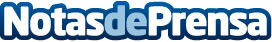 Ethika Global Consulting consolida su línea de crecimiento y factura un 226% más que en 2014Durante el ejercicio pasado la compañía movió más de 9,8 mil millones de euros en operaciones financieras dentro del mercado de divisas | En 2015 la empresa dirigida por Manel Noguerón ha sido inscrita en el registro de la CNMV y ha iniciado los trámites para la creación de un bróker de divisas con sede en Londres
Datos de contacto:José PérezNota de prensa publicada en: https://www.notasdeprensa.es/ethika-global-consulting-consolida-su-linea-de Categorias: Finanzas Emprendedores http://www.notasdeprensa.es